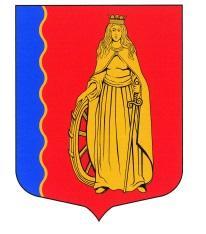 МУНИЦИПАЛЬНОГО ОБРАЗОВАНИЯ«МУРИНСКОЕ ГОРОДСКОЕ ПОСЕЛЕНИЕ»ВСЕВОЛОЖСКОГО МУНИЦИПАЛЬНОГО РАЙОНАЛЕНИНГРАДСКОЙ ОБЛАСТИСОВЕТ ДЕПУТАТОВ ЧЕТВЕРТОГО СОЗЫВАРЕШЕНИЕг. Мурино                                                                         № 8 от 18 октября 2019г.             В соответствии с Федеральным законом от  06.10.2003г. № 131-ФЗ «Об общих принципах организации местного самоуправления в Российской Федерации», Уставом муниципального образования, совет депутатов РЕШИЛ:Определить, что глава муниципального образования «Муринское городское поселение» Всеволожского муниципального района Ленинградской области осуществляет свои полномочия на постоянной основе.2. Опубликовать настоящее решение в газете «Муринская панорама» и на официальном сайте в информационно-телекоммуникационной сети Интернет www.администрация-мурино.рф.3. Настоящее решение вступает в силу с момента его принятия.4. Контроль исполнения настоящего решения возложить на главу муниципального образования.Глава муниципального образования                                           Д.В. КузьминОб осуществлении полномочий главы муниципального образования «Муринское городское поселение» Всеволожского муниципального района Ленинградской области на постоянной основе